Junior Infants: Week of January 25th     Hi everyone, thanks for all the engagement last week. It was great to regularly receive work from your son/ daughter. In terms of phonics please make sure it is the letter sound you/ they are using. On their booklist it was suggested to get The teach your monster to read app. If you have that downloaded you could begin at level 1- it has different activities starting with the letter s and it introduces new sounds as they continue to play the game. A great way to reinforce the letter sounds.Please email me at cmurphy@lachteen.ie if you have any queries.Monday Tuesday Wednesday:Thursday:Friday:Other suggested activities for over the course of the week- these are optional.               MathsWriting the number 5 in their scrapbook. As they write we say the rhyme: ‘short neck, belly fat, number 5 wears a hat’.Capacity: watch videoBusy at maths: pg. 96Video on      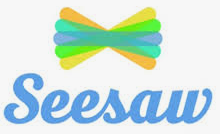 LiteracySyllables Rhyming video on    News timePupils can share a photo/ record a voice note/ record a video on seesaw to tell me some of their news (if they wish). Maybe it’s what they did for the weekend, maybe something they have enjoyed playing with recently etc.Play timePlay time is one of our favourite times in school so have fun MathsCapacity – hands on activities- use rice, beans, water, sand, lego etc. (whatever you have) Give them time to explore filling up cups, bowls, jugs with these different materials- discuss which is full, which is empty, which is half full etc.PhonicsThe letter i sound- listen to the song https://www.youtube.com/watch?v=QL7w-PAQUb8  Listen to the ‘i’ story- see if you can hear some ‘i’ words  Sounds like phonics: pg. 10 (letter i)video on   video on    Letter formationletter o (same as last week)- Just handwriting pg. 8 As they are writing remind them to say ‘make a c and do not stop’.Fine motorTheraputty- making a wiggly worms, stacking the wiggly worms. Making a big ball, making 3 small balls- pressing each button/ ball, make a smiley face with the balls, stacking the balls.Video on      Play timePlay time is one of our favourite times in school so have fun Maths5 Frame: they will need their 5 frame (laminated page with 5 boxes) and counters in their small ziplock bags.video on    Phonicshttps://slp.cjfallon.ie/Click Sounds like Phonics AClick unit 2 the marketClick i and complete the various activities on that page.Sounds like phonics: pg. 11 (letter i)www.starfall.com – letter i- follow the link         https://www.starfall.com/h/abcs/letter-i/? video on    Fine motorusing clothes pegs and a plastic lid/ basket/ cup/ box put the clothes around the edge. They should be using their ‘baby shark’ (thumb and peter pointer) fingers to squeeze the clothes pegs.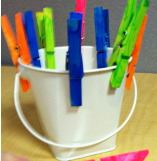 Play timeMathsCapacity: Busy at maths: pg 97video on    PhonicsThe letter p sound- listen to the song    https://www.youtube.com/watch?v=CDo6o9Wmn60 Listen to the ‘p’ story- see if you can hear some ‘p’ words  Sounds like phonics: pg. 26 (letter p)video on    Letter formationletter a- practise writing this letter in their scrapbook. As they are writing the letter we say ‘make a ‘c’, up, down and a kick’.video on    Play timeMaths5 Frame: they will need their 5 frame (laminated page with 5 boxes) and counters in their small ziplock bags.Maths game:  link on  Video on    Phonicshttps://slp.cjfallon.ie/Click Sounds like Phonics AClick unit 2 the marketClick p and complete the various activities on that page.Sounds like phonics: pg. 27 (letter p)Click the link and have a look at the letter ‘p’https://www.starfall.com/h/abcs/letter-p/? Video on    Fine motorScissors cutting- you will need playdough and scissors. Get your child to roll their playdough into a snake. Using their scissors they can cut the snake into smaller little snakes.Video on    Play timeSESE Learn about Black bears by watching this video    https://www.youtube.com/watch?v=5jyFpgIWzsE Story timeBrown Bear Brown Bear What do you See? (read and signed by me)    Video on GaeilgeVideo on PEMovement ideas: Do a bear walk.Juggle like a monkey Dance like a clown Tiptoe across the tightropeRoar like a lionStomp like an elephant Wiggle like a seal Lift your arms like a strong personSwing your trunk like an elephantJump like a tigerBow like the ringmasterShoot like a cannonCheer like the audienceWave your wand like a magicianArtStep by step drawing of a teddy bear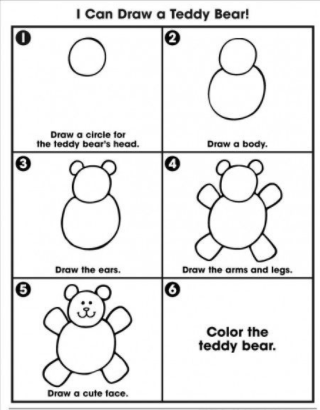 MusicSong singingGoldilocks and the three bears      https://www.youtube.com/watch?v=UaulRHrJGeU The bear went over the mountain    https://www.youtube.com/watch?v=KCLjdL8g-8s RhymeA little brown bearWent in search of some honey.Isn’t it funny,A bear wanting honeyHe sniffed at the breeze,And would you believe it,Even climbed some trees.